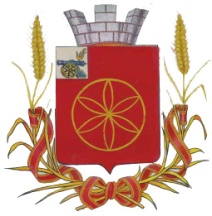 АДМИНИСТРАЦИЯ МУНИЦИПАЛЬНОГО ОБРАЗОВАНИЯРУДНЯНСКИЙ РАЙОН СМОЛЕНСКОЙ ОБЛАСТИР А С П О Р Я Ж  Е Н И Еот 26.10.2022                № 447-р Об  утверждении  Перечня    муниципальных  услуг,              предоставление          которых Администрацией                   муниципального  образования Руднянский район  Смоленской области  в  многофункциональных   центрах  по       предоставлению       государственных и   муниципальных       услуг     посредством комплексного  запроса    не  осуществляетсяВ соответствии со статьей 151 Федерального закона  «Об организации предоставления государственных и муниципальных услуг»          1. Утвердить Перечень муниципальных услуг, предоставление которых Администрацией муниципального  образования Руднянский район  Смоленской  области  в  многофункциональных  центрах  по       предоставлению      государственных  и   муниципальных      услуг    посредством комплексного  запроса  не  осуществляется.          2. Признать распоряжение Администрации муниципального  образования Руднянский район  Смоленской  области  от  24.11.2021  № 0570-р «Об  утверждении  Перечня  муниципальных  услуг,              предоставление         которых Администрацией                  муниципального образования Руднянский район  Смоленской области  в  многофункциональных  центрах  по       предоставлению      государственных и   муниципальных      услуг    посредством комплексного  запроса  не  осуществляется» утратившим силу.Глава муниципального образованияРуднянский  район Смоленской области                                             Ю.И. Ивашкин                                                                                          Утвержден                                                                                          распоряжением Администрации                                                                                          муниципального образования                                                                                           Руднянский район                                                                                          Смоленской области                                                                                          от 26.10.2022                № 447-р Перечень муниципальных услуг,  предоставление которых Администрацией муниципального  образования Руднянский район  Смоленской  области  в  многофункциональных  центрах  по       предоставлению      государственных  и   муниципальных      услуг    посредством комплексного  запроса  не  осуществляется№п/п                              Наименование услуги               Муниципальные услуги по приему документов               Муниципальные услуги по приему документов1.Постановка на учет граждан в качестве нуждающихся в жилых помещениях, предоставляемых по договорам социального найма на территории Руднянского городского поселения Руднянского района Смоленской области2.Выдача градостроительного плана земельного участка, расположенного на территории Руднянского городского поселения и  сельских поселений Руднянского района Смоленской области3.Выдача разрешения на ввод в эксплуатацию объектов капитального строительства, в отношении которых выдача разрешения на строительство осуществлялась Администрацией  муниципального  образования     Руднянский   район Смоленской области4.Выдача разрешения на строительство и реконструкцию объекта капитального строительства на территории Руднянского городского поселения и сельских поселений муниципального образования Руднянский район Смоленской области и в случае, если строительство и реконструкция объекта капитального строительства планируется осуществить на территориях двух и более поселений в границах муниципального образования Руднянский район Смоленской области5.Внесение изменений в разрешение на строительство и реконструкцию объекта капитального строительства, в том числе в связи с необходимостью продления срока действия разрешения на строительство на территории Руднянского городского поселения и сельских поселений муниципального образования Руднянский район Смоленской области и в случае, если строительство и реконструкция объекта капитального строительства планируется осуществить на территориях двух и более поселений в границах муниципального образования Руднянский район Смоленской области6.Принятие документов, а также выдача решений о переводе или об отказе в переводе жилого помещения в нежилое или нежилого помещения в жилое помещение на территории Руднянского городского поселения Руднянского района Смоленской области7.Прием заявлений и выдача документов о согласовании переустройства и (или) перепланировки жилого помещения, на территории Руднянского городского поселения Руднянского района Смоленской области8.Прием заявлений, постановка на учет и зачисление детей в образовательные учреждения, реализующие основную образовательную программу дошкольного образования (детские сады)9.Предоставление денежной компенсации расходов на оплату жилых помещений, отопления и освещения педагогическим работникам муниципальных образовательных учреждений, проживающим и работающим  в сельской местности, рабочих поселках (поселках городского типа)10.Назначение опекуном или попечителем гражданина, выразившего желание стать опекуном или попечителем несовершеннолетних граждан11.Назначение опекунов или попечителей в отношении недееспособных или не полностью дееспособных граждан12.Выдача заключения о возможности гражданина быть усыновителем13.Выдача заключения о возможности временной передачи ребенка (детей) в семью граждан, постоянно проживающих на территории  Российской Федерации14.Предоставление гражданам, имеющим трех и более детей, земельных участков в собственность бесплатно на территории муниципального образования Руднянский район Смоленской области (за исключением муниципального образования Голынковского городского поселения Руднянского района Смоленской области)15.Оформление и выдача архивных справок, архивных копий, 
архивных выписок16.Направление уведомления о соответствии указанных в уведомлении о планируемом строительстве параметров объекта индивидуального жилищного строительства или садового дома установленным параметрам и допустимости размещения объекта индивидуального жилищного строительства или садового дома на земельном участке17.Направление уведомления о планируемом сносе объекта капитального строительства и уведомления о завершении сноса объекта капитального строительства18.Направление уведомления о соответствии построенных или реконструированных объектов индивидуального жилищного строительства или садового дома требованиям законодательства Российской Федерации о градостроительной деятельности